I fattori confondenti nel rapporto tra disordini temporomandibolari e postura: una scoping reviewCandidatoDott. Pier Claudio DiciollaRelatoreDott. Paolo BizzarriSAPIENZA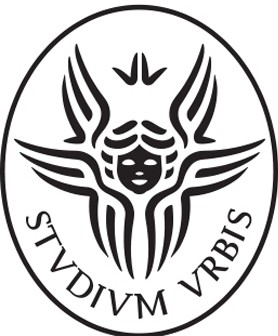 UNTVERSTTÀ Dl ROMA